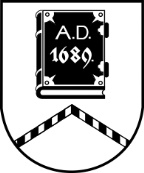 ALŪKSNES NOVADA PAŠVALDĪBALICENCĒŠANAS KOMISIJADārza iela 11, Alūksne, Alūksnes novads, LV – 4301, tālrunis:  64381496, e-pasts: dome@aluksne.lv_________________________________________________________________________________________________________SĒDE Nr.2105.06.2024., plkst. 14.00Dārza ielā 11, Alūksnē, Alūksnes VPVKAC 1.stāvāDarba kārtībā:[..] iesnieguma izskatīšana.[..] iesnieguma izskatīšana.Alūksnes novada Kultūras centra iesnieguma izskatīšana.SIA “JM GRUPA” iesnieguma izskatīšana.